Stagione Sportiva 2021/2022Comunicato Ufficiale N° 174 del 07/03/2022SOMMARIOSOMMARIO	1COMUNICAZIONI DELLA F.I.G.C.	1COMUNICAZIONI DELLA L.N.D.	1COMUNICAZIONI DEL COMITATO REGIONALE	1Modifiche al programma gare del 23/03/2022	1Recuperi	2NOTIZIE SU ATTIVITÀ AGONISTICA	3COMUNICAZIONI DELLA F.I.G.C.COMUNICAZIONI DELLA L.N.D.COMUNICAZIONI DEL COMITATO REGIONALECOMUNICAZIONENel presente Comunicato Ufficiale sono pubblicati i risultati ed i provvedimenti disciplinari relativi alle gare in cui erano impegnate squadre che devono disputare gare di recupero nelle giornate di martedì 08.03.2022 e mercoledì 09.03.2022.I risultati ed i provvedimenti disciplinari relativi a tutte le restanti gare verranno pubblicati nella giornata di mercoledì 09.03.2022.Modifiche al programma gare del 23/03/2022CAMPIONATO PRIMA CATEGORIALa gara CUPRAMONTANA G.IPPOLITI/LAURENTINA avrà inizio alle ore 20,30.RecuperiCAMPIONATO ECCELLENZALa gara LMV URBINO CALCIO/ SAN MARCO SERVIGLIANO viene recuperata mercoledì 16.03.2022 ore 15,00.CAMPIONATO PROMOZIONELe seguenti gare vengono recuperate mercoledì 16.03.2022 ore 15,00:CANTIANO CALCIO/PORTUALI CALCIO ANCONAOLIMPIA/ILARIO LORENZINISASSOFERRATO GENGA/LORETO A.D.ATLETICO CENTOBUCHI/MONTERUBBIANESECALCIO CORRIDONIA/CIVITANOVESE CALCIOPALMENSE SSDARL/AURORA TREIACAMPIONATO PRIMA CATEGORIALe seguenti gare vengono recuperate mercoledì 16.03.2022 ore 15,00:MERCATELLESE/PESARO CALCIOCALDAROLA G.N.C./URBIS SALVIA A.S.D.CAMERINO CALCIO/SETTEMPEDA A.S.D.FOLGORE CASTELRAIMONDO/S.CLAUDIOMANCINI RUGGERO/MATELICA CALCIO 1921 ASDMONTOTTONE GROTTESE ASD/SANGIORGESE 1922  mercoledì 30.3.2022 ore 16,00OFFIDA A.S.D./SANTA MARIA TRUENTINA CDLREAL EAGLES VIRTUS PAGLIARE/MONTALTOCAMPIONATO SECONDA CATEGORIALe seguenti gare vengono recuperate mercoledì 16.03.2022 ore 15,00:CARPEGNA/PEGLIOAVIS ARCEVIA 1964NUOVA SIROLESEESANATOGLIA/ARGIGNANOSERRANA 1933 A.S.D./L.EUROPA LUCIANO BOCCHINIVICTORIA STRADA/MAIOLATI UNITEDRIPE SAN GINESIO A.S.D./PENNESE P.S.G.SARNANO/JUVENTUS CLUB TOLENTINOSEFRENSE/ABBADIENSEVIS GUALDO CALCIO/PALOMBESEBELFORTESE R. SALVATORI/ATLETICO MACERATATREIESE/ SAN MARCO PETRIOLOA.V.I.S. RIPATRANSONE/REAL ELPIDIENSE CALCIOATLETICO PORCHIAF.C. PEDASO 1969PETRITOLI 1960/MONTE SAN PIETRANGELIBORGO ROSSELLI A.S.D./VALTESINO A.S.D.G.M.D. GROTTAMMARE 89/U.MANDOLESI CALCIOMONTEFIORE/REAL CUPRENSEPORTA ROMANA/MALTIGNANO CALCIOMONTEPRANDONE/ACQUASANTACALCIO 1971UNIONE PIAZZA IMMACOLATAACQUAVIVA CALCIOVIGOR FOLIGNANO/PRO CALCIO ASCOLIMALTIGNANO CALCIO/FC TORRIONE CALCIO 1919  mercoledì 30.3.2022 ore 16,00NOTIZIE SU ATTIVITÀ AGONISTICAPROMOZIONERISULTATIRISULTATI UFFICIALI GARE DEL 05/03/2022Si trascrivono qui di seguito i risultati ufficiali delle gare disputateGIUDICE SPORTIVOIl Giudice Sportivo Avv. Agnese Lazzaretti, nella seduta del 07/03/2022 ha adottato le decisioni che di seguito integralmente si riportano:GARE DEL 5/ 3/2022 PROVVEDIMENTI DISCIPLINARI In base alle risultanze degli atti ufficiali sono state deliberate le seguenti sanzioni disciplinari. CALCIATORI ESPULSI SQUALIFICA PER UNA GARA EFFETTIVA CALCIATORI NON ESPULSI SQUALIFICA PER UNA GARA EFFETTIVA PER RECIDIVITA' IN AMMONIZIONE (V INFR) AMMONIZIONE CON DIFFIDA (IV INFR) AMMONIZIONE (VII INFR) AMMONIZIONE (III INFR) AMMONIZIONE (II INFR) PRIMA CATEGORIARISULTATIRISULTATI UFFICIALI GARE DEL 05/03/2022Si trascrivono qui di seguito i risultati ufficiali delle gare disputateGIUDICE SPORTIVOIl Giudice Sportivo Avv. Agnese Lazzaretti, nella seduta del 07/03/2022 ha adottato le decisioni che di seguito integralmente si riportano:GARE DEL 5/ 3/2022 PROVVEDIMENTI DISCIPLINARI In base alle risultanze degli atti ufficiali sono state deliberate le seguenti sanzioni disciplinari. DIRIGENTI INIBIZIONE A SVOLGERE OGNI ATTIVITA' FINO AL 23/ 3/2022 Per comportamento non regolamentare INIBIZIONE A SVOLGERE OGNI ATTIVITA' FINO AL 16/ 3/2022 Per insulti ad allenatore avversario AMMONIZIONE (II INFR) MASSAGGIATORI SQUALIFICA. FINO AL 23/ 3/2022 Per comportamento non regolamentare ALLENATORI SQUALIFICA FINO AL 16/ 3/2022 Per insulti ad allenatore avversario CALCIATORI ESPULSI SQUALIFICA PER DUE GARE EFFETTIVE SQUALIFICA PER UNA GARA EFFETTIVA CALCIATORI NON ESPULSI SQUALIFICA PER UNA GARA EFFETTIVA PER RECIDIVITA' IN AMMONIZIONE (V INFR) AMMONIZIONE CON DIFFIDA (IV INFR) AMMONIZIONE (VII INFR) AMMONIZIONE (VI INFR) AMMONIZIONE (III INFR) AMMONIZIONE (II INFR) AMMONIZIONE (I INFR) SECONDA CATEGORIARISULTATIRISULTATI UFFICIALI GARE DEL 05/03/2022Si trascrivono qui di seguito i risultati ufficiali delle gare disputateGIUDICE SPORTIVOIl Giudice Sportivo Avv. Agnese Lazzaretti, nella seduta del 07/03/2022 ha adottato le decisioni che di seguito integralmente si riportano:GARE DEL 5/ 3/2022 PROVVEDIMENTI DISCIPLINARI In base alle risultanze degli atti ufficiali sono state deliberate le seguenti sanzioni disciplinari. ALLENATORI AMMONIZIONE (I INFR) CALCIATORI ESPULSI SQUALIFICA PER DUE GARE EFFETTIVE CALCIATORI NON ESPULSI AMMONIZIONE CON DIFFIDA (IX) AMMONIZIONE (II INFR) 	IL SEGRETARIO					IL GIUDICE SPORTIVO       F.to Angelo Castellana 					  F.to Agnese LazzarettiLe ammende irrogate con il presente comunicato dovranno pervenire a questo Comitato entro e non oltre il 17/03/2022.Pubblicato in Ancona ed affisso all’albo del C.R. M. il 07/03/2022.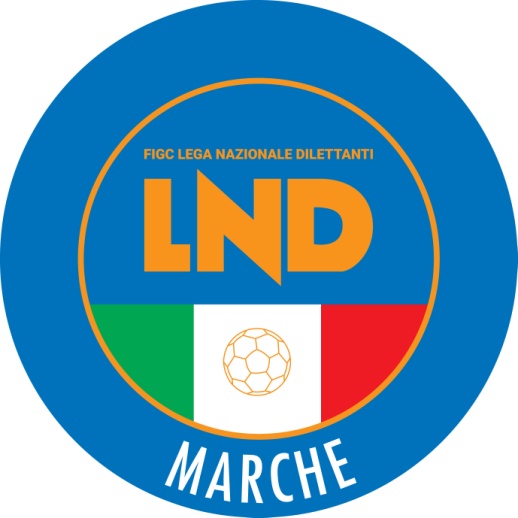 Federazione Italiana Giuoco CalcioLega Nazionale DilettantiCOMITATO REGIONALE MARCHEVia Schiavoni, snc - 60131 ANCONACENTRALINO: 071 285601 - FAX: 071 28560403sito internet: www.figcmarche.it                          e-mail: crlnd.marche01@figc.itpec: marche@pec.figcmarche.itSPECA FABRIZIO(CENTOBUCHI 1972 MP) POCOMENTE GENNARO(CENTOBUCHI 1972 MP) TRAWALLY MUSTAPHA(CENTOBUCHI 1972 MP) TITTARELLI GABRIELE(S.S. MACERATESE 1922) PEREZ TOMAS(S.S. MACERATESE 1922) LABANCA GONZALO HERNAN(CENTOBUCHI 1972 MP) PUDDU GIUSEPPE(CENTOBUCHI 1972 MP) ZANDRI DAVIDE(S.S. MACERATESE 1922) VAGNINI CLAUDIO(S.COSTANZO) RIGHI MARCELLO(VISMARA 2008) SIMONETTI GIANLUCA(OFFIDA A.S.D.) GIACOMONI ERMES(S.COSTANZO) FULGINI PIERANGELO(S.ORSO 1980) ORLANDINI THOMAS(CUPRAMONTANA G.IPPOLITI) AMADEI DANIELE(VISMARA 2008) ALEANDRI CARLO(MONTALTO) MONNO MICHELE(CASTELBELLINO CALCIO) SIMONETTI MARCO(CASTELBELLINO CALCIO) BELLONI ALESSANDRO(MONTEMARCIANO) PRINCIPI GIOVANNI(S.VENERANDA) ALUIGI FEDERICO(AUDAX CALCIO PIOBBICO) ALEANDRI CARLO(MONTALTO) D ANGELO NIKI(MONTALTO) PICCINETTI FRANCESCO(S.COSTANZO) ZANDRI FEDERICO(S.COSTANZO) DAMIANI LORENZO(S.VENERANDA) GIUGLIANO PIETRO(FERMO SSD ARL) LUCHETTI MATTEO(S.ORSO 1980) SILVESTRI ALEX(AUDAX CALCIO PIOBBICO) SHKRETA TAULANT(AZZURRA MARINER) VAGNONI MATTEO(OFFIDA A.S.D.) ORDONSELLI TOMMASO(S.COSTANZO) VITALI FRANCESCO MARIA(S.COSTANZO) CAPOMAGGI MARCO(VISMARA 2008) GIOVANELLI ALESSANDRO(VISMARA 2008) SIMONCIONI NICOLO(VISMARA 2008) SANTONI MATTEO(CUPRAMONTANA G.IPPOLITI) GEMINI LEONARDO(MONTEMARCIANO) SANTINI MATTIA(MONTEMARCIANO) GABBIANELLI MICHELE(S.ORSO 1980) CERETI MATTIA(VISMARA 2008) LETIZI ENRICO MARIA(VISMARA 2008) BLASI PIETRO(AUDAX CALCIO PIOBBICO) ORTOLANI ALEX(CUPRAMONTANA G.IPPOLITI) MATERA LUCA(OFFIDA A.S.D.) MESSINA FRANCESCO MARIA(S.ORSO 1980) MOSCHINI ANDREA(LEONESSA MONTORO CALCIO) ESTEVEZ HERNANDEZ ANGEL ALBERTO(JUNIORJESINA LIBERTAS ASD) BUBBA ANDREA(JUNIORJESINA LIBERTAS ASD) COPPARI GIOVANNI(LEONESSA MONTORO CALCIO)   Il Segretario(Angelo Castellana)Il Presidente(Ivo Panichi)